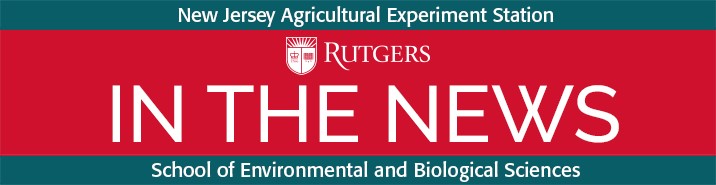 Experts tout success of transforming suburban New Jersey neighborhood back to natural state for flood resiliency initiative
CBS News, 11/2/2022For the past six years, Dr. Brooke Maslo, associate professor of ecology, evolution and natural resources at Rutgers University, worked in partnership with Woodbridge Township to transform about 30 acres in the Watson-Crampton neighborhood from suburban back to its natural state. Before and after photos reveal a sharp contrast. Before, Watson Avenue was lined with home after home. After, no homes, no road and a red caution barrier added for safety. The land has become part of the flood resiliency initiative. The initiative's three main objectives, Maslo explained, are "getting people out of harm's way. The second thing was improving ecological function relative to things like flood capacity, flood mitigation" and finally, "transforming this previously developed landscape back into a public asset."Blue Acres: Art, science of managing flood-prone open-space properties in N.J.
Morning Ag Clips, 11/3/2022The New Jersey Department of Environmental Protection’s Blue Acres program offers these homeowners of flood-prone properties, a solution. Some of the municipalities tasked with managing Blue Acres properties have sought assistance from EOAS faculty member Brooke Maslo. Maslo is an Associate Professor in the Department of Ecology, Evolution, and Natural Resources,  and an Extension Specialist in Wildlife Ecology in the Wildlife Conservation and Management Program in the Rutgers New Jersey Agricultural Experiment Station. She has a Ph.D. in Ecology and Evolution, and a professional background in biological resources engineering and ecological restoration. Her research focuses on conservation biology, wildlife ecology, and habitat restoration.In the eye of the storm
NJ.com, 11/6/2022With the changes in climate, there has been a dramatic shift in the kinds of fish being seen around the station, including more species from south of Cape Hatteras, and fewer from the north of Cape Cod, according to Oscar Schofield, chairman of Rutgers' Department of Marine and Coastal Sciences. "Different fish have been moving into the estuary because the ocean is getting warmer," he said. And higher water temperatures are not the only changes in the estuary. The sea level rise here is occurring faster than anywhere else in the world, Schofield noted, in part because the South Jersey coastline continues to sink; a legacy of the geology left behind by the last ice age.RU COOL marks 30th anniversary at forefront of climate change research, ocean discovery
Morning Ag Clips, 11/8/2022For 30 years, Rutgers’ Center for Ocean Observing Leadership (RUCOOL) has taken the lead in pioneering research that has changed our understanding of the oceans and the way information is collected. “I’m really proud of everything that’s going on here at Rutgers,” said National Oceanic and Atmospheric Administration (NOAA) Administrator Rick Spinrad, who has supported the research efforts of Rutgers faculty and students, led by RUCOOL co-director Scott Glenn, a Distinguished Professor in the Department of Marine and Coastal Sciences, and department chair and Distinguished Professor Oscar Schofield. “As the land grant institution of New Jersey, Rutgers recognizes our key role in equipping our local communities and all of our 21 counties with the research and information needed to prepare for the change in climate,” President Holloway said. He congratulated the RUCOOL team for thr ee decades of service to the state, country, and world last week at the Department of Marine and Coastal Sciences in the School of Environmental and Biological Sciences at Rutgers-New Brunswick.Op-Ed: Misguided climate lawsuits could harm state economy
NJ Spotlight News, 11/10/2022Despite its many flaws, the bipartisan infrastructure bill signed by President Joe Biden in November 2021 helped make some encouraging progress. The bill provided $3.5 billion in grants through the Federal Emergency Management Agency to make federal funds available through the Flood Mitigation Assistance program to reduce or eliminate the risk of repetitive flood damage... In addition, technology such as NJ FloodMapper - an interactive mapping tool built by Rutgers University researchers, which allows users to evaluate flood exposure - is helping New Jersey communities prepare for natural disasters. These practical solutions help safeguard the state from extreme weather.Physicists Can Help Combat Global Threat of Nuclear Weapons, Say Experts at Nuclear Physics Meeting
APS Advancing Physics, 11/10/2022Alan Robock tells one story often. As the story goes, Robock was part of a group of U.S. and Soviet scientists in the 1980s who predicted the consequences of nuclear war using scientific models. The work introduced the public to the concept of nuclear winter. If countries were to use nuclear weapons again in war, the models predicted, the weapons would not only directly kill millions, but also cause firestorms whose smoke would block sunlight. The resulting climate change would trigger famine and death around the world. Politicians responded to these sobering predictions, as well as broader geopolitical shifts. "The arms race ended," said Robock, a climatologist now at Rutgers University. President Ronald Reagan and Soviet leader Mikhail Gorbachev cited the research as a motivator for the shift.Climate change and what it means for winter snowfall | Across the Sky podcast
The Press of Atlantic City, 11/14/2022Winter is approaching and before you know it, snow will start to blanket parts of the country. Dave Robinson, who runs the Rutgers Global Snow Lab, is an expert in measuring snow. He talks with the Lee Weather team about who uses this immense database of historic snow cover, how climate change has impacted snowfall and the best way to measure this finnicky precipitation.We invite you to send an email to InTheNews@sebs.rutgers.edu alerting us when you are quoted in a story or if your program is mentioned in the news. Please send links of news, as it happens, as some media outlets do not retain online links beyond a week.Visit the newly redesigned SEBS and NJAES Newsroom at sebsnjaesnews.rutgers.edu.